ECTS – EUROPEAN CREDIT TRANSFER SYSTEM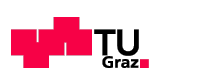 LEARNING-AGREEMENT: CHANGES NAME OF STUDENT:	      	ACADEMIC YEAR: 	     	FIELD OF STUDY:		      	SENDING INSTITUTION: 	     Contact information: 		     RECEIVING INSTITUTION: 	Graz University of Technology, AGRAZ02Contact information: 		International Office – Welcome Center 					Rechbauerstraße 12, 8010 Graz, Austria Exchange Coordinator at TU GrazName:      E-Mail Address:      CHANGES TO THE PROPOSED STUDY PROGRAMME ABROAD If necessary, continue this list on a separate sheet. Please make sure only to send proper scans and copies. Photos will not be accepted. Page       of      Course code 



     
     
     
     
     
     
     
     
     
     
     
     
     
     Course title



     
     
     
     
     
     
     
     
     
     
     
     
     
     Deleted course unit















Added course unit














Number of ECTS credits

    
    
    
    
    
    
    
    
    
    
    
    
    
    Student’s signature...........................................................................................................................	Date:          SENDING INSTITUTION: We confirm that this proposed programme of study/learning agreement is approved.Responsible person’s name and signatureName:                                                      Signature: ……………………………………………………………
Date:      RECEIVING INSTITUTION: We confirm that this proposed programme of study/learning agreement is approved.Responsible person’s name and signature (departmental coordinator) Name:                                                     Signature: ……………………………………………………………
Date:      